SCHEDULE YOGA – DANCE FITNESS - BELLY & SEXY DANCE  SALSA & ZUMBA - AEROBIC                                                                         ADDRESS: 02 DINH TIEN HOANG, DA KAO WARD,DISTRIST 1, HO CHI MINH CITY. TEL: (08) 3911 5666                                                     MondayTuesdayWednesdayWednesdayWednesdayThursdayThursdayThursdayFridayFridayFridaySaturdaySaturdaySaturday06:30-07:30YOGA (P3)(Mr Long )YOGA (P3)(Ms Loan )YOGA (P3)( Mr Long )YOGA (P3)( Mr Long )YOGA (P3)( Mr Long )YOGA (P3)(Ms Loan )YOGA (P3)(Ms Loan )YOGA (P3)(Ms Loan )YOGA (P3)(Mr Long )YOGA (P3)(Mr Long )YOGA (P3)(Mr Long )07:00 – 08:00    YOGA (P3)(Ms Trang )07:00 – 08:00    YOGA (P3)(Ms Trang )07:00 – 08:00    YOGA (P3)(Ms Trang )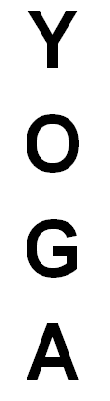 07:30-08:30YOGA (P3)(Ms Mai )YOGA (P3)(Ms Loan )YOGA (P3)( Ms Mai )YOGA (P3)( Ms Mai )YOGA (P3)( Ms Mai )YOGA (P3)(Ms Loan )YOGA (P3)(Ms Loan )YOGA (P3)(Ms Loan )YOGA (P3)(Ms Mai )YOGA (P3)(Ms Mai )YOGA (P3)(Ms Mai )07:00 – 08:00    YOGA (P3)(Ms Trang )07:00 – 08:00    YOGA (P3)(Ms Trang )07:00 – 08:00    YOGA (P3)(Ms Trang )08:00-09:00YOGA (P2)(  Ms Loan )YOGA (P2)(  Ms Thu )YOGA (P2)(  Ms Loan )YOGA (P2)(  Ms Loan )YOGA (P2)(  Ms Loan )YOGA (P2)(  Ms Thu )YOGA (P2)(  Ms Thu )YOGA (P2)(  Ms Thu )YOGA (P2)(  Ms Loan )YOGA (P2)(  Ms Loan )YOGA (P2)(  Ms Loan )YOGA (P2)(  Ms Thu )YOGA (P2)(  Ms Thu )YOGA (P2)(  Ms Thu )12:00-13:00YOGA (P2)(Ms Kim Anh)YOGA (P2)(Ms Kim Anh)YOGA (P2)(Ms Kim Anh)YOGA (P2)(Ms Kim Anh)15:30-16:30YOGA (P3)(Ms Kim Anh)YOGA (P3)(Ms Kim Anh)YOGA (P3)(Ms Kim Anh)YOGA (P3)(Ms Kim Anh)YOGA (P3)(Ms Kim Anh)YOGA (P3)(Ms Kim Anh)YOGA (P3)(Ms Kim Anh)16:30- 17:30YOGA (P3)(Ms Hằng )YOGA (P3)(Mr Cường)YOGA (P3)(Ms Hằng )YOGA (P3)(Ms Hằng )YOGA (P3)(Ms Hằng )YOGA (P3)(Mr Cường)YOGA (P3)(Mr Cường)YOGA (P3)(Mr Cường)YOGA (P3)(Ms Hằng )YOGA (P3)(Ms Hằng )YOGA (P3)(Ms Hằng )YOGA (P3)(Mr Cường)YOGA (P3)(Mr Cường)YOGA (P3)(Mr Cường)18:30-19:30YOGA (P3)( Mr Trung )YOGA (P3)(Ms Kim Anh)YOGA (P3)(Mr Trung)YOGA (P3)(Mr Trung)YOGA (P3)(Mr Trung)YOGA (P3)(Ms Kim Anh)YOGA (P3)(Ms Kim Anh)YOGA (P3)(Ms Kim Anh)YOGA (P3)( Mr Trung )YOGA (P3)( Mr Trung )YOGA (P3)( Mr Trung )19:30-20:30YOGA (P3)( Ms Hồng)YOGA (P3)( Ms Hằng)YOGA (P3)( Ms Hồng)YOGA (P3)( Ms Hồng)YOGA (P3)( Ms Hồng)YOGA (P3)( Ms Hằng)YOGA (P3)( Ms Hằng)YOGA (P3)( Ms Hằng)YOGA (P3)( Ms Hồng)YOGA (P3)( Ms Hồng)YOGA (P3)( Ms Hồng)05:30-06:30AEROBIC (P1)( Ms Phước  )AEROBIC (P1)( Ms Tuyền )AEROBIC (P1)( Ms Tuyền )AEROBIC (P1)( Ms Tuyền )AEROBIC (P1)( Ms  Phước)AEROBIC (P1)( Ms  Phước)AEROBIC (P1)( Ms  Phước)AEROBIC (P1)( Ms Tuyền)AEROBIC (P1)( Ms Tuyền)AEROBIC (P1)( Ms Tuyền)AEROBIC (P1)( Ms Phước)AEROBIC (P1)( Ms Phước)AEROBIC (P1)( Ms Phước)AEROBIC (P1)( Ms Tuyền)(6:00-7:00)AEROBIC (P1)( Ms Tuyền)(6:00-7:00)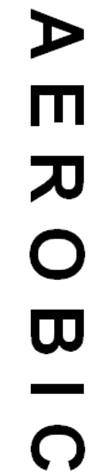 06:30-07:30AEROBIC (P1)( Ms Phước  )AEROBIC (P1)( Ms Tuyền)AEROBIC (P1)( Ms Tuyền)AEROBIC (P1)( Ms Tuyền)AEROBIC (P1)( Ms Phước)AEROBIC (P1)( Ms Phước)AEROBIC (P1)( Ms Phước)AEROBIC (P1)( Ms Tuyền)AEROBIC (P1)( Ms Tuyền)AEROBIC (P1)( Ms Tuyền)AEROBIC (P1)( Ms Phước  )AEROBIC (P1)( Ms Phước  )AEROBIC (P1)( Ms Phước  )AEROBIC (P1)( Ms Tuyền)(6:00-7:00)AEROBIC (P1)( Ms Tuyền)(6:00-7:00)15:00-16:00AEROBIC (P1)( Ms Phước)AEROBIC (P1)( Ms Trinh)AEROBIC (P1)( Ms Trinh)AEROBIC (P1)( Ms Trinh)AEROBIC (P1)( Ms Phước)AEROBIC (P1)( Ms Phước)AEROBIC (P1)( Ms Phước)AEROBIC (P1)( Ms Trinh)AEROBIC (P1)( Ms Trinh)AEROBIC (P1)( Ms Trinh)AEROBIC (P1)( Ms Phước)AEROBIC (P1)( Ms Phước)AEROBIC (P1)( Ms Phước)AEROBIC (P1)( Ms Trinh)AEROBIC (P1)( Ms Trinh)17:15-18:15AEROBIC (P1)( Ms Xuân )AEROBIC (P1)( Ms Tuyền )AEROBIC (P1)( Ms Tuyền )AEROBIC (P1)( Ms Tuyền )AEROBIC (P1)( Ms Xuân )AEROBIC (P1)( Ms Xuân )AEROBIC (P1)( Ms Xuân )AEROBIC (P1)( Ms Tuyền )AEROBIC (P1)( Ms Tuyền )AEROBIC (P1)( Ms Tuyền )AEROBIC (P1)( Ms Xuân  )AEROBIC (P1)( Ms Xuân  )AEROBIC (P1)( Ms Xuân  )AEROBIC (P1)(Ms Tuyền)AEROBIC (P1)(Ms Tuyền)18:15-19:15AEROBIC (P1)( Ms Xuân )AEROBIC (P1)( Ms Tuyền )AEROBIC (P1)( Ms Tuyền )AEROBIC (P1)( Ms Tuyền )AEROBIC (P1)( Ms Xuân )AEROBIC (P1)( Ms Xuân )AEROBIC (P1)( Ms Xuân )AEROBIC (P1)( Ms Tuyền )AEROBIC (P1)( Ms Tuyền )AEROBIC (P1)( Ms Tuyền )AEROBIC (P1)( Ms Xuân )AEROBIC (P1)( Ms Xuân )AEROBIC (P1)( Ms Xuân )MondayTuesdayTuesdayWednesdayWednesdayWednesdayThursdayThursdayThursdayFridayFridayFridaySaturdaySaturdaySaturdaySaturday12:00 - 13:00ZUMBA DANCE (P1)( Mr Long )ZUMBA DANCE (P1)( Mr Long )ZUMBA DANCE (P1)( Mr Long )ZUMBA DANCE (P1)( Mr Long )ZUMBA DANCE (P1)( Mr Long )ZUMBA DANCE (P1)( Mr Long )ZUMBA DANCE (P1)( Mr Long )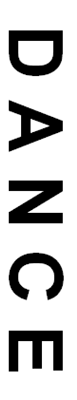 12:00 - 13:00SEXYDANCE (P1)( Mr Thành )SEXYDANCE (P1)( Mr Thành )SEXYDANCE (P1)( Mr Thành )SEXYDANCE (P1)( Mr Thành )SEXYDANCE (P1)( Mr Thành )17:30 - 18:30ZUMBA DANCE (P2)( Mr Long )ZUMBA DANCE (P2)( Mr Long )ZUMBA DANCE (P2)( Mr Long )ZUMBA DANCE (P2)( Mr Long )ZUMBA DANCE (P2)( Mr Long )DANCE FITNESS (P2)( Ms.Thảo)DANCE FITNESS (P2)( Ms.Thảo)DANCE FITNESS (P2)( Ms.Thảo)DANCE FITNESS (P2)( Ms.Thảo)18:30 - 19:30DANCE FITNESS (P2)( Ms.Thảo)DANCE FITNESS (P2)( Ms.Thảo)DANCE FITNESS (P2)( Ms.Thảo)DANCE FITNESS (P2)( Ms.Thảo)DANCE FITNESS (P2)( Ms.Thảo)18:00 - 19:00Salsa (P2)( Mr Thành )Salsa (P2)( Mr Thành )Salsa (P2)( Mr Thành )Salsa (P2)( Mr Thành )Salsa (P2)( Mr Thành )Salsa (P2)( Mr Thành )Salsa (P2)( Mr Thành )